Foundation 1 -phase 1 phonics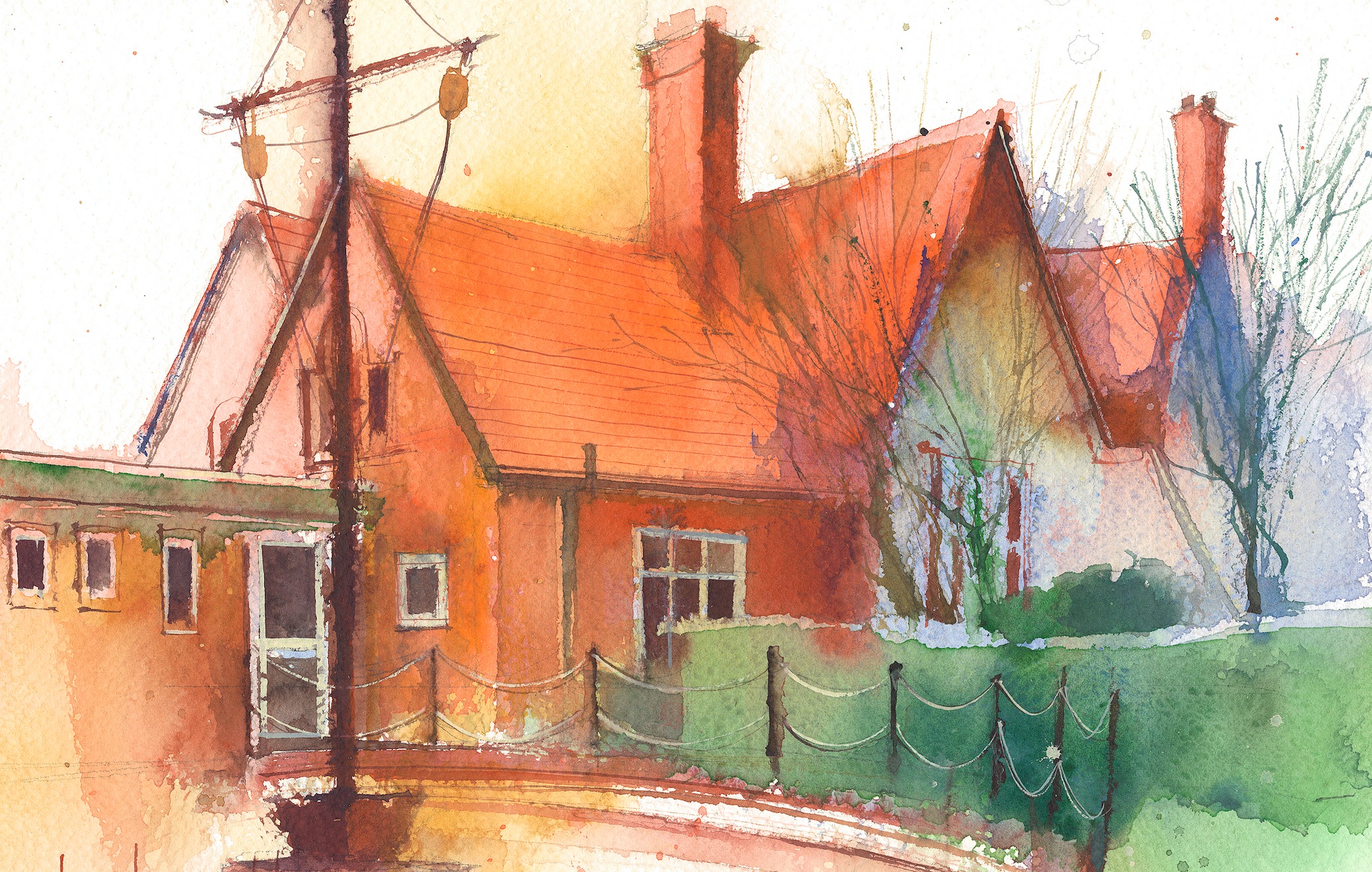 Phase 1: Aspect 1: General Sound Discrimination – Environmental SoundsMain Purpose: To develop children’s listening skills and awareness of sounds in the environmentPhase 1: Aspect 1: General Sound Discrimination – Environmental SoundsMain Purpose: To develop children’s listening skills and awareness of sounds in the environmentPhase 1: Aspect 1: General Sound Discrimination – Environmental SoundsMain Purpose: To develop children’s listening skills and awareness of sounds in the environmentPhase 1: Aspect 1: General Sound Discrimination – Environmental SoundsMain Purpose: To develop children’s listening skills and awareness of sounds in the environmentPhase 1: Aspect 1: General Sound Discrimination – Environmental SoundsMain Purpose: To develop children’s listening skills and awareness of sounds in the environmentPhase 1: Aspect 1: General Sound Discrimination – Environmental SoundsMain Purpose: To develop children’s listening skills and awareness of sounds in the environmentRevisit/ ReviewIntroduce sitting skills and explain that we are going to do some investigation in to sounds.  What sense/part of our body do we need to use?Learning cards – good sitting, good looking, good listening, brain boxes on.Revise sitting and listening skills.Learning cards – good sitting, good looking, good listening, brain boxes on.Revise sitting and listening skills.Learning cards – good sitting, good looking, good listening, brain boxes on.Revise sitting and listening skills.Learning cards – good sitting, good looking, good listening, brain boxes on.Revise sitting and listening skills.Learning cards – good sitting, good looking, good listening, brain boxes on.TeachDemonstrate sitting skills and listen quietly for sounds in the classroom. What can you hear?Listening MomentSit in the secret garden corner use a sand timer and get children to listen to sounds in the classroom. Talk about the sounds you can hear.Drum IndoorsSit in a circle.  Demonstrate hitting the big drum and listening for the sounds.Drum OutdoorsRepeat drum indoor activity but show children how to drum the outdoor equipment. Sound LottoPhonic play – phase 1 environmental sound game. Listen to environmental sounds and talk about what we can hear.https://www.youtube.com /watch?v=VOlE5Gi-oBY PractiseListening WalkGo on a walk around school and listen for sounds.  What can we hear outside the office? Classrooms? Repeat activity and children listen for sounds in the classroom/outside.Children take it in turns to beat the big drum.  Incorporate counting.Let children explore the sounds made by beating the trees, container, walls, etc.All children listen together and try to say what they can hear 